                                                                         10.01.2020      5-259-01-03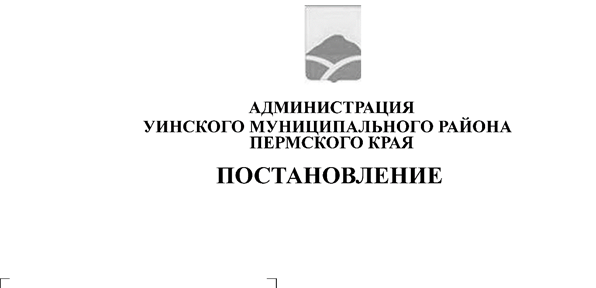 Руководствуясь ст.52 Гражданского Кодекса РФ, в соответствии с п.3 ст.5 Федерального Закона от 29.12.2012 № 273-ФЗ «Об образовании в Российской Федерации», п.11 ч.1 ст.15 Федерального закона от 06.10.2003 №131-ФЗ «Об общих принципах организации местного самоуправления в Российской Федерации», постановления администрации Уинского муниципального района от 05.11.2019 № 519-259-01-03 «Об отмене постановления администрации Уинского муниципального района Пермского края от 25.09.2019 № 441-259-01-03 «Об изменении наименования и утверждении устава Муниципального бюджетного общеобразовательного учреждения «Ломовская основная общеобразовательная школа», администрация Уинского муниципального районаПОСТАНОВЛЯЕТ:	1.Изменить наименование «Муниципальное бюджетное общеобразовательное учреждение «Ломовская основная общеобразовательная школа» на «Муниципальное бюджетное общеобразовательное учреждение «Ломовская средняя общеобразовательная школа».	2.Утвердить устав Муниципального бюджетного общеобразовательного учреждения «Ломовская средняя общеобразовательная школа».	3.Уполномочить директора Муниципального бюджетного общеобразовательного учреждения «Ломовская средняя общеобразовательная школа» Шафикову Э.М. совершить регистрационные действия, направленные на внесение изменений в учредительные документы, в Межрайонной ИФНС №17 по Пермскому краю.	4.Считать утратившими силу постановление администрации Уинского муниципального района от 05.08.2019 №319-259-01-03 «Об утверждении Устава муниципального бюджетного общеобразовательного учреждения «Ломовская средняя общеобразовательная школа», постановление администрации Уинского муниципального района Пермского края от 25.09.2019 № 441-259-01-03 «Об изменении наименования и утверждении устава Муниципального бюджетного общеобразовательного учреждения «Ломовская основная общеобразовательная школа».	5. Настоящее постановление вступает в силу со дня официального опубликования в районной газете «Родник-1» и подлежит размещению с приложением на официальном сайте Администрации Уинского муниципального района Пермского края в сети Интернет.	6.Контроль за исполнением постановления возложить на начальника Управления учреждениями образования администрации Уинского муниципального района Копытову Н.Н.Глава муниципального района					          А.Н. Зелёнкин 